From Vision to Action: Let’s Create Inclusive Classrooms, Campuses and CommunitiesSession #5 – MN State Disability Justice Workshop seriesNew Ways to Talk About Disability 	  a. 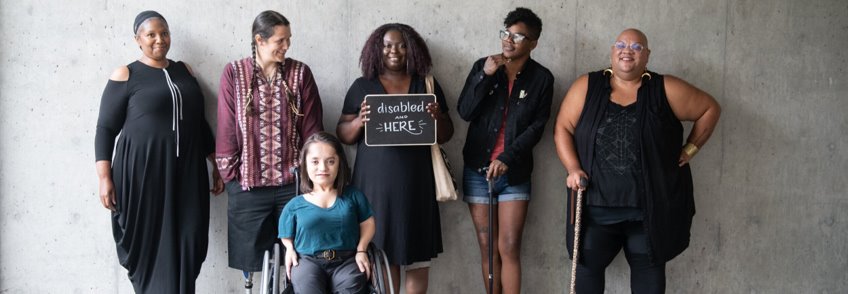 b. May 4, 2022, 10:00 a.m. - 11:00 a.m.c. Rebecca Dosch Brown, Katrina Simons, and Jana FergusonLand acknowledgment & ICI affirmation of commitmentMinnesota State acknowledges the land and the tribal nations upon whose land this work is being accomplished. We acknowledge that we are on Dakota land. We recognize the Native Nations of this region who have called this place home over thousands of years including the Anishinaabe (Ojibwe), Lakota, Nakota, Ho-Chunk, and Cheyenne. We acknowledge the ongoing colonialism and the legacies of violence, displacement, migration, and settlement that foreground the formation of Minnesota State colleges and universities. We commit to advancing critical efforts to understand and address these legacies, including the larger conversation of reparations, repatriation, and redress urgently needed for the scope of ethical acknowledgment to begin in earnest.At the Institute on Community Integration at The University of MN, we affirm our commitment to address systemic racism, ableism, and all other inequalities and forms of oppression to ensure inclusive communities. Instructional teamRebecca Dosch Brown, dosch018@umn.eduKatrina Simons, simon400@umn.eduMuna Khalif, khali030@umn.edu (not co-facilitating for today)Jana Hallas Ferguson, jahallas@umn.eduAll are welcomeIn chat: Type your full name, your campus or affiliation, and tell us your favorite word and whyTake breaks and move as needed: listen to your bodyLearning ObjectivesKnow that ableism is vs. what meaningful inclusion isLearn that Person-Centered Thinking and Human Centered Design can be equity and justice toolsPractice designing for inclusivityGet courage to take action for disability justiceWhat is ableism again?Oppression, prejudice, stereotyping, or discrimination against disabled people on the basis of actual or presumed disability.A way of thinking and doing that systematically acts as if some people’s abilities, bodies, and minds are less valuable, less worthy, and less desirable than others.Source: Adapted from Lydia X. Z. BrownMeaningful (or radical) inclusionMeaningful or radical inclusion means that all learners are valued and provided a flexible, optimal learning environment intentionally undoing past harms, and providing the right support for college success.Inclusive education - NaieerVideo: Intelligent Lives PreviewBarriers to higher educationPhysicalSensoryAttitudinalSystemicOpening Doors to CollegeVideo: Opening Doors to College FilmTools for more inclusive designPerson Centered ThinkingHuman Centered DesignPerson-Centered ThinkingAsking and or carefully observing what’s working for the studentsWhat is important FOR each of them as a learner?Accommodations, adaptations, environmentWhat is important TO each of them as a learner? Human-Centered DesignHumilityRadical collaborationRapid prototypingList adapted from: Roberts, J., et al. (2016)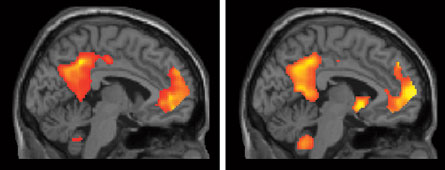 Ideas for Inclusive classroomsVideo 1: MN State Student Voices Project – Full VideoImpact of an Inclusive campusVideo 2: MN State Student Voices Project – Full VideoBreakout instructionsClick on the blue “Join” button that should appear on your screenSwitch to Group 1 for ASL interpretation or live captioningNo more than 4 people per room, pleaseBreakout grounding assumptionsBe present — however that works for youTurn on your camera, if you canEnsure everyone shares and holds space togetherSpeak from your own experience and ideasEveryone is learning. Each journey looks different. Be kindLet’s Design an Inclusive Presentation or Campus VisitClass Presentation for Students of All Bodies & Minds Students show understandings of what they think meaningful inclusion is for a class presentation.How will you design the assignment for the students?How will you ensure all students can share based on their strengths?“Why Not This College?” - An Inclusive Campus Visit HS students of all disabilities/abilities will visit campus for a day, including social hour with faculty, staff, and students. How will you design the day to be inclusive and welcoming to all students? What activities could all students join easily on your campus?Wrap up – Equitable design prerequisitesPower-sharing infrastructureTaps into vast relational networks of different peopleEfforts focus on people most impacted or harmedDiversity of lived experiences is a must Strengths-based orientationWhat’s one take-away that you will keep or use from today?Disability justice workshop seriesDisability Justice: Why It’s Everybody’s Business – Jan 26Racial Justice & Disability Justice: Working Together to Free Our Minds & Bodies – Feb 23New Ways to Talk About Disability – March 30Experience Is Our Teacher: People with Disabilities on Allyship, Advocacy, & Pride – April 27From Vision to Action: Let’s Create Inclusive Classrooms, Campuses & Communities – May 4Further resourcesStudent Voices videos in full (Need MN State affiliation to access) ​Example of inclusive language in syllabus by Lydia X. Z. Brown ​Intelligent Lives film by Dan Habib​MN Inclusive Higher Education Consortium (MIHEC)​The Field Guide to Human Centered Design by IDEO​One Without the Other: Stories of Unity Through Diversity and Inclusion by Shelley Moore, 2016​Black, Disabled, and Proud: COLLEGE STUDENTS WITH DISABILITIES​National Center for College Students with Disabilities​THINK College -Center for inclusive college for students with intellectual disabilities​MNLEND Paid leadership fellowship on neurodevelopmental disabilities + policy/systems change [Application reopens Oct 15, 2022, for the 2023-24 cohort].​Association of Higher Education & Disabilities (AHEAD, National) + MN AHEAD Chapter​Accessible handout and recording of today’s session (to be posted within a week)Disability Justice is Everybody’s Business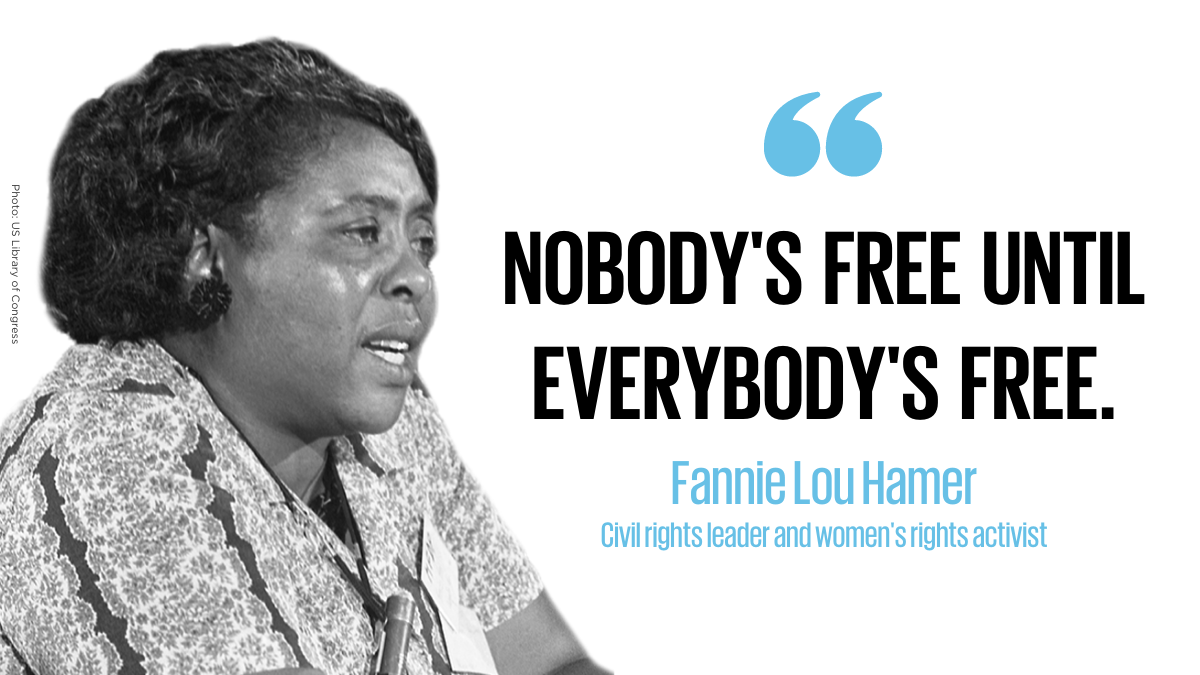 Thank you